9	examiner et approuver le rapport du Directeur du Bureau des radiocommunications, conformément à l'article 7 de la Convention:9.1	sur les activités du Secteur des radiocommunications depuis la CMR-15;9.1 (9.1.9)	Résolution 162 (CMR-15) – Études relatives aux besoins de spectre et à l'attribution possible de la bande de fréquences 51,4-52,4 GHz au service fixe par satellite (Terre vers espace).IntroductionLes Membres de l'APT sont favorables à une nouvelle attribution à titre primaire au service fixe par satellite (Terre vers espace) dans la bande de fréquences 51,4-52,4 GHz, limitée aux liaisons passerelles du SFS pour les systèmes à satellites géostationnaires, sous réserve de dispositions réglementaires pour assurer la protection des services disposant actuellement d'une attribution dans la même bande de fréquences ou dans les bandes de fréquences adjacentes.PropositionsARTICLE 5Attribution des bandes de fréquencesSection IV – Tableau d'attribution des bandes de fréquences
(Voir le numéro 2.1)
MOD	ACP/24A21A9/15.338A	Dans les bandes de fréquences 1 350-1 400 MHz, 1 427-1 452 MHz, 22,55-23,55 GHz, 30-31,3 GHz, 49,7-50,2 GHz, 50,4-50,9 GHz, 51,4- GHz, 81-86 GHz et 92-94 GHz, la Résolution 750 (Rév.CMR-) s'applique.     (CMR-)Motifs:	Application des limites des rayonnements non désirés des stations terriennes du SFS figurant dans le projet de révision de la Résolution 750 (Rév.CMR-15).MOD	ACP/24A21A9/251,4-55,78 GHzMotifs:	Attribution au SFS (Terre vers espace).ADD	ACP/24A21A9/35.A919	L'utilisation de la bande de fréquences 51,4-52,4 GHz par le service fixe par satellite (Terre vers espace) est limitée aux réseaux à satellite géostationnaire et le diamètre d'antenne des stations terriennes du service fixe par satellite doit être d'au moins 4,5 m.     (CMR-19)Motifs:	Limiter la nouvelle attribution aux liaisons passerelles exploitées dans les réseaux du SFS OSG.ARTICLE 21Services de Terre et services spatiaux partageant des bandes
de fréquences au-dessus de 1 GHzSection II – Limites de puissance applicables aux stations de TerreMOD	ACP/24A21A9/4TABLEAU 21-2     (Rév.CMR-)Motifs:	Inclusion de la bande de fréquences proposée pour la nouvelle attribution au SFS (Terre vers espace) parmi les bandes auxquelles s'appliquent les limites prescrites aux numéros 21.2, 21.3 et 21.5 du RR.Section III – Limites de puissance applicables aux stations terriennesMOD	ACP/24A21A9/5TABLEAU 21-3     (Rév.CMR-)Motifs:	Inclusion de la bande de fréquences proposée pour la nouvelle attribution au SFS (Terre vers espace) parmi les bandes auxquelles s'appliquent les limites visées au numéro 21.8 du RR.APPENDICE 4 (RÉV.CMR-15)Liste et Tableaux récapitulatifs des caractéristiques à utiliser
dans l'application des procédures du Chapitre IIIANNEXE 2Caractéristiques des réseaux à satellite, des stations terriennes
ou des stations de radioastronomie2     (Rév.CMR-12)Notes concernant les Tableaux A, B, C et DMOD	ACP/24A21A9/6TABLEAU CCARACTÉRISTIQUES À FOURNIR POUR CHAQUE GROUPE D'ASSIGNATION DE FRÉQUENCE 
D'UN FAISCEAU D'ANTENNE DE SATELLITE OU D'UNE ANTENNE DE STATION TERRIENNE 
OU D'UNE ANTENNE DE STATION DE RADIOASTRONOMIE     (Rév.CMR-)Motifs:	Une limitation concernant le diamètre d'antenne dans la bande de fréquences 51,4-52,4 GHz est proposée dans le renvoi 5.A919 du RR.APPENDICE 7 (RÉV.CMR-15)Méthodes de détermination de la zone de coordination autour 
d'une station terrienne dans les bandes de fréquences 
comprises entre 100 MHz et 105 GHzANNEXE 7Paramètres de système et distances de coordination prédéterminées pour déterminer la zone de coordination autour d'une station terrienne 3	Gain d'antenne d'une station terrienne de réception en direction de l'horizon vis-à-vis d'une station terrienne d'émissionMOD	ACP/24A21A9/7TABLEAU 7c     (Rév.CMR-)Paramètres nécessaires pour déterminer la distance de coordination dans le cas d'une station terrienne d'émissionMotifs:	Inclure les paramètres requis pour la détermination de la distance de coordination dans le cas d'une station terrienne d'émission dans la nouvelle attribution au SFS dans la bande de fréquences 51,4-52,4 GHz.SUP	ACP/24A21A9/8RÉSOLUTION 162 (CMR-15)Etudes relatives aux besoins de spectre et à l'attribution possible de la bande de fréquences 51,4-52,4 GHz au service fixe par satellite 
(Terre vers espace)Motifs:	Supprimer la Résolution 162 (CMR-15) étant donné que les travaux effectués en vertu de cette Résolution ont été achevés.MOD	ACP/24A21A9/9RÉSOLUTION 750 (RÉV.CMR-)Compatibilité entre le service d'exploration de la Terre 
par satellite (passive) et les services actifs concernésLa Conférence mondiale des radiocommunications (),...notanta)	que les études de compatibilité entre les services actifs et les services passifs concernés fonctionnant dans des bandes de fréquences adjacentes ou voisines font l'objet du Rapport UIT-R SM.2092 ;b)	que les études de compatibilité entre les systèmes IMT dans les bandes de fréquences 1 375-1 400 MHz et 1 427-1 452 MHz et les systèmes du SETS (passive) dans la bande de fréquences 1 400-1 427 MHz font l'objet du Rapport UIT-R RS.2336;c)	que le Rapport UIT-R F.2239 présente les résultats d'études portant sur divers scénarios entre le service fixe, exploité dans la bande de fréquences 81-86 GHz et/ou 92-94 GHz, et le service d'exploration de la Terre par satellite (passive), exploité dans la bande de fréquences 86-92 GHz;d)	que la Recommandation  contient les critères de brouillage applicables à la télédétection passive par satellite,...TABLEAU 1-1...Motifs:	Inclure les limites des rayonnements non désirés des stations terriennes, en fonction de leur angle d'élévation, dans la nouvelle attribution au SFS dans la bande de fréquences 52,6-54,25 GHz afin de protéger le SETS (passive).______________Conférence mondiale des radiocommunications (CMR-19)
Charm el-Cheikh, Égypte, 28 octobre – 22 novembre 2019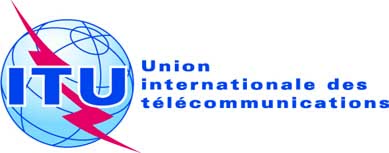 SÉANCE PLÉNIÈREAddendum 9 au
Document 24(Add.21)-F23 septembre 2019Original: anglaisPropositions communes de la Télécommunauté Asie-PacifiquePropositions communes de la Télécommunauté Asie-PacifiquePROPOSITIONS POUR LES TRAVAUX DE LA CONFÉRENCEPROPOSITIONS POUR LES TRAVAUX DE LA CONFÉRENCEPoint 9.1(9.1.9) de l'ordre du jourPoint 9.1(9.1.9) de l'ordre du jourAttribution aux servicesAttribution aux servicesAttribution aux servicesRégion 1Région 2Région 351,4-	FIXE				MOBILE				5.547  5.55651,4-	FIXE				MOBILE				5.547  5.55651,4-	FIXE				MOBILE				5.547  5.556-52,6	FIXE5.338A				MOBILE				5.547  5.556-52,6	FIXE5.338A				MOBILE				5.547  5.556-52,6	FIXE5.338A				MOBILE				5.547  5.556Bande de fréquencesServiceLimites spécifiées
aux numéros.........10,7-11,7 GHz5 (pour la Région 1)
12,5-12,75 GHz5 (numéros 5.494 et 5.496)
12,7-12,75 GHz5 (pour la Région 2)
12,75-13,25 GHz
13,75-14 GHz (numéros 5.499 et 5.500)
14,0-14,25 GHz (numéro 5.505)
14,25-14,3 GHz (numéros 5.505 et 5.508)
14,3-14,4 GHz5 (pour les Régions 1 et 3)
14,4-14,5 GHz
14,5-14,8 GHzFixe par satellite21.2, 21.3 et 21.5.........Bande de fréquencesBande de fréquencesServices...14,4-14,8 GHz17,7-18,1 GHzFixe par satellite22,55-23,15 GHzExploration de la Terre par satellite27,0-27,5 GHz6 (pour les Régions 2 et 3)Mobile par satellite27,5-29,5 GHzRecherche spatiale31,0-31,3 GHz(pour les pays énumérés au numéro 5.545)34,2-35,2 GHz(pour les pays énumérés au numéro 5.550
vis-à-vis des pays énumérés au numéro 5.549)Points de l'AppendiceC  –  CARACTÉRISTIQUES À FOURNIR POUR CHAQUE GROUPE D'ASSIGNATION DE FRÉQUENCE D'UN FAISCEAU D'ANTENNE DE SATELLITE OU D'UNE ANTENNE DE STATION TERRIENNE OU D'UNE ANTENNE DE STATION DE RADIOASTRONOMIEPublication anticipée d'un réseau à 
satellite géostationnairePublication anticipée d'un réseau à satellite non géostationnaire soumis à la coordination au titre de la Section II de l'Article 9Publication anticipée d'un réseau à satellite non géostationnaire non soumis à la coordination au titre de la Section II de l'Article 9Notification ou coordination d'un réseau à satellite géostationnaire (y compris les fonctions d'exploitation spatiale au titre de l'Article 2A des Appendices 30 ou 30A)Notification ou coordination d'un réseau à satellite non géostationnaireNotification ou coordination d'une station terrienne (y compris la notification au titre des Appendices 30A ou 30B)Fiche de notification pour un réseau à satellite du service de radiodiffusion par satellite au titre de l'Appendice 30 
(Articles 4 et 5)Fiche de notification pour un réseau à satellite (liaison de connexion) au titre de l'Appendice 30A (Articles 4 et 5)Fiche de notification pour un réseau à satellite du service fixe par satellite au titre de l'Appendice 30B (Articles 6 et 8)Points de l'AppendiceRadioastronomie...C.10TYPE ET IDENTITÉ DE LA OU DES STATIONS ASSOCIÉESC.10C.10(la station associée peut être une autre station spatiale, une station terrienne type du réseau ou une station terrienne spécifique)C.10C.10Pour toutes les applications spatiales, à l'exception des capteurs actifs ou passifsC.10...C.10.d.7le diamètre d'antenne, en mètres + + X C.10.d.7Dans les cas autres que ceux visés à l'Appendice 30A, requis pour les réseaux du service fixe par satellite fonctionnant dans les bandes de fréquences 13,75-14 GHz, 14,5-14,75 GHz (dans les pays énumérés dans la Résolution 163 (CMR-15), non destinés aux liaisons de connexion du service de radiodiffusion par satellite), 14,5-14,8 GHz (dans les pays énumérés dans la Résolution 164 (CMR-15), non destinés aux liaisons de connexion du service de radiodiffusion par satellite), 24,65-25,25 GHz (Région 1)24,65-24,75 GHz (Région 3) et pour les réseaux du service mobile maritime par satellite fonctionnant dans la bande de fréquences 14-14,5 GHz + + X C.10.d.7......Désignation 
du service de radiocommunication spatiale, émissionDésignation 
du service de radiocommunication spatiale, émissionFixe par satelliteFixe par satellite 2Fixe par satellite 3Recherche spatialeExploration de la Terre par satellite, 
recherche spatialeFixe par satellite, mobile par satellite, radionavigation satelliteFixe par 
satellite 2Bande de fréquences (GHz)Bande de fréquences (GHz)24,65-25,25
27,0-29,528,6-29,129,1-29,534,2-34,740,0-40,542,5-47
47,2-50,2
50,4-51,447,2-50,2Désignation du service de Terre, réceptionDésignation du service de Terre, réceptionFixe, mobileFixe, mobileFixe, mobileFixe, mobile, radiolocalisationFixe, mobileFixe, mobile,
radionavigationFixe, mobileMéthode à utiliserMéthode à utiliser§ 2.1§ 2.2§ 2.2§ 2.1, § 2.2§ 2.1, § 2.2§ 2.2Modulation au niveau de la station de Terre 1Modulation au niveau de la station de Terre 1NNNNNNParamètres et critères de brouillage de la station terriennep0 (%)0,0050,0050,0050,0050,0050,001Paramètres et critères de brouillage de la station terriennen121111Paramètres et critères de brouillage de la station terriennep (%)0,0050,00250,0050,0050,0050,001Paramètres et critères de brouillage de la station terrienneNL (dB)000000Paramètres et critères de brouillage de la station terrienneMs (dB)252525252525Paramètres et critères de brouillage de la station terrienneW (dB)000000Paramètres de la station terrienneGx (dBi)  4505050424246Paramètres de la station terrienneTe (K)2 0002 0002 0002 6002 6002 000Largeur de bande de référenceB (Hz)106106106106106106Puissance de brouillage admissiblePr( p) (dBW)
en B–111–111–111–110–110–1111	A: modulation analogique; N: modulation numérique.2	Systèmes non géostationnaires du SFS.3	Liaisons de connexion des systèmes non géostationnaires du service mobile par satellite.4	Les pertes dans le système d'alimentation ne sont pas prises en compte.1	A: modulation analogique; N: modulation numérique.2	Systèmes non géostationnaires du SFS.3	Liaisons de connexion des systèmes non géostationnaires du service mobile par satellite.4	Les pertes dans le système d'alimentation ne sont pas prises en compte.1	A: modulation analogique; N: modulation numérique.2	Systèmes non géostationnaires du SFS.3	Liaisons de connexion des systèmes non géostationnaires du service mobile par satellite.4	Les pertes dans le système d'alimentation ne sont pas prises en compte.1	A: modulation analogique; N: modulation numérique.2	Systèmes non géostationnaires du SFS.3	Liaisons de connexion des systèmes non géostationnaires du service mobile par satellite.4	Les pertes dans le système d'alimentation ne sont pas prises en compte.1	A: modulation analogique; N: modulation numérique.2	Systèmes non géostationnaires du SFS.3	Liaisons de connexion des systèmes non géostationnaires du service mobile par satellite.4	Les pertes dans le système d'alimentation ne sont pas prises en compte.1	A: modulation analogique; N: modulation numérique.2	Systèmes non géostationnaires du SFS.3	Liaisons de connexion des systèmes non géostationnaires du service mobile par satellite.4	Les pertes dans le système d'alimentation ne sont pas prises en compte.1	A: modulation analogique; N: modulation numérique.2	Systèmes non géostationnaires du SFS.3	Liaisons de connexion des systèmes non géostationnaires du service mobile par satellite.4	Les pertes dans le système d'alimentation ne sont pas prises en compte.1	A: modulation analogique; N: modulation numérique.2	Systèmes non géostationnaires du SFS.3	Liaisons de connexion des systèmes non géostationnaires du service mobile par satellite.4	Les pertes dans le système d'alimentation ne sont pas prises en compte.1	A: modulation analogique; N: modulation numérique.2	Systèmes non géostationnaires du SFS.3	Liaisons de connexion des systèmes non géostationnaires du service mobile par satellite.4	Les pertes dans le système d'alimentation ne sont pas prises en compte.Bande attribuée au SETS (passive)Bande attribuée aux services actifsService actifLimites de puissance des rayonnements non désirés produits par les stations des services actifs
dans une largeur spécifiée de la bande
attribuée au SETS (passive)1............52,6-54,25 GHz51,4-52,6 GHzFixeour les stations mises en service après la date d'entrée en vigueur des Actes finals de la CMR-07: –33 dBW dans toute portion de 100 MHz de la bande attribuée au SETS (passive)